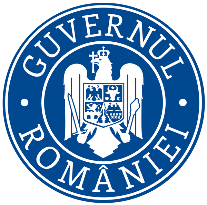                               Ministerul Mediului        Agenţia Naţională pentru Protecţia MediuluiD                                                         DECIZIA ETAPEI DE ÎNCADRARE - proiect       5 AUGUST 2019Ca urmare a solicitării de emitere a acordului de mediu adresată de CONSILIUL JUDEȚEAN BISTRIȚA-NĂSĂUD, din municipiul Bistrița, Piața Petru Rareș, nr. 1, județul Bistriţa-Năsăud, înregistrată la Agenţia pentru  Protecţia Mediului Bistriţa-Năsăud cu nr. 4094/27.03.2019, ultima completare cu nr. 9652/1.08.2019, în baza Legii nr. 292/2018 privind evaluarea impactului anumitor proiecte publice și private asupra mediului şi a Ordonanţei de Urgenţă a Guvernului nr. 57/2007 privind regimul ariilor naturale protejate, conservarea habitatelor naturale, a florei şi faunei sălbatice, aprobată cu modificări prin Legea nr. 49/2011, cu modificările și completările ulterioare,Agenţia pentru Protecţia Mediului Bistriţa-Năsăud decide, ca urmare a consultărilor desfăşurate în cadrul şedinţei Comisiei de Analiză Tehnică din data de 24.07.2019, că proiectul „Modernizare DJ 172K km 1+316 – 4+875 Reteag – Braniştea, judeţul Bistriţa-Năsăud”, propus a fi amplasat în localitatea Reteag, comuna Petru Rareş şi localitatea Braniştea, comuna Braniştea, județul Bistriţa-Năsăud, nu se supune evaluării impactului asupra mediului. Justificarea prezentei decizii:I. Motivele pe baza cărora s-a stabilit necesitatea neefectuării evaluării impactului asupra mediului sunt următoarele: Proiectul intră sub incidenţa Legii nr. 292/2018 privind evaluarea impactului anumitor proiecte publice şi private asupra mediului, fiind încadrat în anexa nr. 2, la punctul 10, lit. c)construcţia drumurilor, porturilor şi instalaţiilor portuare, inclusiv a porturilor de pescuit, altele decât cele prevăzute în anexa nr. 1;Proiectul propus intră sub incidența art. 28 din Ordonanța de urgență a Guvernului nr. 57/2007 privind regimul ariilor naturale protejate, conservarea habitatelor naturale, a florei și faunei sălbatice, aprobată cu modificări și completări prin Legea nr. 49/2011, cu modificările și completările ulterioare, amplasamentul acestuia fiind situat în ROSCI0437 Someşul Mare între Mica şi Beclean, Proiectul propus intră sub incidența prevederilor art.48 și 54 din Legea apelor nr. 107/1996, cu modificările și completările ulterioare,Proiectul a parcurs etapa de evaluare iniţială şi etapa de încadrare, din analiza listelor de control pentru etapa de încadrare, definitivate în cadrul ședinței C.A.T. şi în baza criteriilor de selecţie pentru stabilirea necesităţii efectuării evaluării impactului asupra mediului din Anexa 3 la Legea nr. 292/2018, nu rezultă un impact semnificativ asupra mediului al proiectului propus.	Pe parcursul derulării procedurii de mediu, anunţurile publice la depunerea solicitării de emitere a acordului de mediu şi pentru încadrarea proiectului au fost mediatizate prin: afişare la sediul Primăriilor comunelor Braniştea, Petru Rareş, Uriu, site-ul Consiliului Județean Bistriţa-Năsăud, publicare în presa locală, afişare pe site-ul şi la sediul A.P.M. Bistriţa-Năsăud. Nu s-au înregistrat observaţii/comentarii/contestaţii din partea publicului interesat pe durata desfășurării procedurii de emitere a actului de reglementare.1. Caracteristicile proiectului:a) dimensiunea și concepția întregului proiect :- sectorul de drum propus pentru modernizare este situat pe teritoriul localităţii Reteag, comuna Petru Rareş, localităţii Braniştea, comuna Braniştea, localităţii Uriu, comuna Uriu, de la km 0+911 – km 4+235, și apoi de la km 4+425 la km 4+748;- de la km 4+235 – km 4+425 este zona pe care s-a proiectat podul peste râul Someşul Mare şi rampele de acces la acesta, care face obiectul altui proiect;- titularul justifică modificarea lungii tronsonului de drum datorită măsurătorilor topografice;- drumul județean este prevăzut cu două benzi de circulaţie şi are următoarele caracteristice:	- lungime – 3647m;	- platformă – 8,00m;	- parte carosabilă – 6,00m + supralărgiri;	- acostamente – 2x1,0m, cu benzi de încadrare – 2x0,25m;	Sistem rutier pe partea carosabilă şi benzi de încadrare:	- 25 cm blocaj din piatră brută;	- 30 cm strat de fundaţie din balast;	- 25 cm strat de bază din piatră spartă amestec optimal;	- 6 cm BA;	- 4 cm BA.Sistemul rutier pe drumurile laterale:	- 30 cm strat de fundaţie din balast;	- 25 cm strat de bază din piatră spartă amestec optimal;	- 6 cm BA;	- 4 cm BA.- se vor amenaja 17 drumuri laterale cu lăţimea de 4,0 – 6,0 m şi lungimea de 25,0 m; pentru scurgere apelor s-au proiectat şanţuri pereate în lungime de 4268 m, rigole carosabile în lungime de 218 m şi rigole de acostament în lungime de 605 m; şanțurile pereate şi rigolele carosabile se vor executa din beton;- în dreptul acceselor la proprietăţi, s-au prevăzut 42 podețe tubulare cu lungimea de 5.50 m, peste care s-a prevăzut un strat de mixtură asfaltică BA16 de 4cm, pe un strat de beton de 12 cm grosime, pe un strat de fundație de balast de 15 cm grosime;	- tuburile folosite pentru podeţele tubulare sunt tuburi PEHD cu Ø500 mm, Ø600 mm, Ø1000 mm si Ø1500 mm, SN8, fără camere de cădere.Sistemul rutier pe acostamente:	- umplutură de balast;	- 15 cm strat de piatră spartă.- traseul drumului intersectează pe malul stâng al râului Someşul Mare, pârăul Cireşoii, unde există un podeț D=1500 mm, care nu asigură debușeul pentru debitul cu asigurarea de 5%, astfel pentru traversarea acestuia s-a proiectat înlocuirea cu un pod pe grinzi prefabricate T întors, cu lungimea de 13 m.- schema statică a podului:  - grinzi simplu rezemate,          - numărul de deschideri şi lungimea lor - 1x12,0 m,			         - lăţimea părţii carosabile – 7,30 m, 			         - trotuare - 1x2.0 m,- în zona podului se va recalibra albia pârâului Cireşoi pe o lungime de 20 m în amonte şi 10 m în aval.Lucrări de consolidare:- pe drumul județean sunt necesare lucrări de consolidare a taluzelor în zona podeţului dalat amplasat la km 3+62; astfel s-a proiectat un zid de sprijin, de rambleu, din beton armat cu înălţimea elevaţie de 4,00 m, pe lungimea de 9,.00 m; pentru a nu afecta fundaţia zidului de sprijin, se va pereea albia cursului de apă pe lungimea zidului, curs de apă necadastrat; nu sunt necesare lucrări de defrişare ci doar de decolmatare a albiei. 	Siguranța circulației:	Pentru siguranţa rutieră pe sectorul studiat s-au proiectat parapete tip H1, în lungime totală de 106 m şi parapete tip H2, în lungime totală de 248 m.	Semnalizarea rutieră: sunt prevăzute indicatoare rutiere, marcaje longitudinale şi transversale acolo unde situaţia o impune.	Pentru sporirea vizibilității pe timp de noapte şi condiţii meteorologice nefavorabile, s-au proiectat stâlpişori din mase plastice pentru dirijarea (de ghidare) circulaţiei, amplasaţi la marginea părţii carosabile.	S-a prevăzut amplasarea a 4 borne kilometrice şi 34 borne hectometrice.	La km 1+275 drumul județean se intersectează cu o trecere la nivel cu calea ferată care se va amenaja cu dale de tip STRAIL şi se va semnaliza corespunzător.	In zona drumului județean DJ172K se găsesc reţelele aeriene de electricitate care vor fi afectate de lucrările de modernizarea a drumului şi în consecinţă este necesară mutarea a 17 stâlpi.	La km 4+518 drumul judeţean este subtraversat de o conducta de gaze naturale DN250; pentru protejarea conductei se va întocmi un proiect tehnic de către o societate autorizată ANRE pentru conducte de înaltă presiune; pentru a nu afecta conducta pe zona subtraversării s-a proiectat un parapete de siguranţă de tip H2. - organizarea de șantier: presupune balastarea unei platforme pietruite, împrejmuită cu gard din plasă de sârmă, pentru montarea unor containere cu rol de vestiare şi depozit materiale, precum şi montarea unei toalete ecologice; acestea se vor desființa la sfârșitul lucrărilor și terenul se va aduce la forma inițială; lucrările nu vor afecta condițiile de mediu din zonă pe perioada execuției și de exploatare;b) cumularea cu alte proiecte existente si/sau aprobate: - pe traseul drumului de la km 4+235 – km 4+425 s-a proiectat podul peste râul Someşul Mare şi rampele de acces la acesta, printr-un alt proiect; - în zona amplasamentului se mai derulează un proiect de amenajare lac piscicol şi se desfăşoară activităţi de exploatare şi prelucrare agregate minerale;- proiectul are un efect cumulativ cu aceste proiecte şi activităţi, dar prin respectarea măsurilor impuse și etapizarea lucrărilor în zona ariei naturale protejate acesta nu este unul semnificativ;c) utilizarea resurselor naturale, in special a solului, a terenurilor, a apei si a biodiversității: - în etapa de construcţie a drumului se vor folosi următoarele tipuri de materiale, specifice acestei activităţi: balast, piatră spartă, bitum, emulsii bituminoase, etc; - resursele naturale folosite nu vor fi extrase din aria naturală protejată;- proiectul nu prevede defrișări și/sau degajări de arbori și arbuști,  proiectul urmând traseul unui drum existent;- asociațiile vegetale prezente pe amplasamentul proiectului și în imediata vecinătatea acestuia sunt edificate de specii de plante cu valoare conservativă redusă, caracteristice fitocenozelor semnificativ degradate din punct de vedere antropic;- după finalizarea lucrărilor învelișul vegetal afectat va fi renaturat, evitându-se sub orice formă însămânțarea de plante de proveniență alohtonă;- nu se asigură utilități hidroedilitare pentru realizarea proiectului propus; Utilităţi:- nu necesită utilități hidroedilitare; apa potabilă pentru muncitori va fi asigurată cu apă îmbuteliată;d) cantitatea şi tipurile de deşeuri generate/gestionate: În perioada de implementare a proiectului vor rezulta deşeuri de materiale de construcţie şi deșeuri menajere de la personalul angajat, care se vor colecta selectiv şi se vor gestiona conform prevederilor legale în vigoare.Deșeuri periculoase: în etapa de construcţie nu vor rezulta deşeuri periculoase, deoarece ca şi substanţe periculoase se vor utiliza doar carburanţii sau lubrifianţii conţinuţi în rezervoarele utilajelor implicate în etapele de construcţie.Toate categoriile de deșeuri generate vor fi colectate selectiv, depozitate temporar în locațiile organizărilor de șantier și valorificate/eliminate prin relații contractuale cu societăți specializate.Gestionarea deșeurilor se va face cu respectarea strictă a prevederilor Legii nr. 211/2011 privind regimul deşeurilor, cu modificările şi completările ulterioare.Eventualele deşeuri de la scurgeri accidentale de produse petroliere în zona amplasamentului,  pentru colectarea cărora sunt prevăzute materiale pentru neutralizarea lor şi recipiente etanşe pentru colectarea materialelor absorbante impregnate (orice fel de scurgeri accidentale) vor fi izolate şi tratate cu produşi de descompunere/neutralizare a hidrocarburilor ÷ de tipul Petrolsynth; în zona fronturilor de lucru va exista o prelată pentru tratarea solului impregnat şi un recipient etanş pentru recuperarea resturilor scurse de hidrocarburi sau a solurilor afectate.	e) poluarea şi alte efecte negative: - în timpul realizării proiectului, posibilele surse de poluare ale aerului sunt reprezentate de praful rezultat din cauza utilajelor auto folosite la modernizarea drumului cât şi gazele de eşapament rezultate de la aceste utilaje;- praful care poate să apară în timpul execuţiei se va stopa prin întreţinerea corespunzătoare a şantierului şi prin udarea permanentă a straturilor de balast şi piatră spartă, udare care este necesară inclusiv la compactarea acestora.- noxele evacuate în atmosferă sunt gazele de eşapament de la maşini şi utilaje; - maşinile şi utilajele vor fi verificate periodic prin unităţi de service auto, fiind admise în circulaţie doar cele corespunzătoare normelor în vigoare;- sursele de zgomot şi vibraţii vor fi maşinile şi utilajele utilizate pentru modernizarea drumului şi circulaţia mijloacelor de transport după finalizarea lucrărilor;- sursele de zgomot specifice care se manifestă în timpul execuţiei lucrării vor dispărea odată cu închiderea şantierului, de asemenea, prin refacerea carosabilului, zgomotul produs de circulaţie, prin îmbunătăţirea planeităţii drumului, se va diminua considerabil;- organizarea de şantier va fi amplasată înafara ariei naturale protejate ROSCI0437 Someșul Mare între Mica și Beclean, pe un amplasament pus la dispoziţie de către beneficiar;- în structura lucrărilor nu se introduce elemente care produc radiații, materialele utilizate la lucrări vor fi conform standardelor sau vor avea agremente tehnice valabile.  f) riscurile de accidente majore și/sau dezastre relevante pentru proiectul în cauză, inclusiv cele cauzate de schimbările climatice, conform informațiilor științifice: - la implementarea proiectului nu se utilizează substanţe periculoase sau tehnologii care să inducă risc de accidente;- nu se vor realiza depozite de combustibil pe amplasament;- alimentarea cu carburanţi a mijloacelor auto se va face la staţii de distribuţie autorizate, iar lucrările de întreţinere şi reparaţii se vor face în ateliere specializate;- motorina necesară pentru utilajele tehnologice se va aproviziona pe măsura consumului, în funcţie de necesarul zilnic.g) riscurile pentru sănătatea umană (de ex., din cauza contaminării apei sau a poluării atmosferice): : tronsoanele de drum traversează localităţi, fără a afecta negativ condiiţiile de trai ale acestora; lucrările proiectului vor conduce la îmbunătățirea situației sociale și economice a locuitorilor din zonă, asigurându-le accesul facil și permanent la zonele de interes local.Proiectul nu va avea un impact negativ asupra sănătății umane;2. Amplasarea proiectelor: 2.1 utilizarea actuală şi aprobată a terenurilor: - conform Certificatului de Urbanism nr. 7 din 19.03.2019, emis de către Consiliul Judeţean Bistriţa-Năsăud, terenul se află pe domeniul public al județului Bistrița-Năsăud, cu regim economic de drum judeţean, situat în intra şi extravilan;2.2 bogăţia, disponibilitatea, calitatea şi capacitatea de regenerare relative ale resurselor naturale, inclusiv solul, terenurile, apa şi biodiversitatea, din zonă şi din subteranul acesteia: resursele naturale utilizate pentru realizarea proiectului sunt disponibile în zonă;2.3 capacitatea de absorbţie a mediului natural, acordându-se o atenţie specială următoarelor zone:a) zone umede, zone riverane, guri ale râurilor: proiectul prevede lucrări de recalibrare a albiei minore a pârâului Cireşoii pe o suprafață de 203 m2, lucrări necesare în vederea înlocuirii podețului existent cu un pod pe grinzi prefabricate T întors dimensionat din punct de vedere hidraulic pentru un debit cu asigurarea de 5%;- lucrări de decolmatare și preere a albiei  pârâului necadastrat în zona podețului dalat de la km 3+625, lucrări necesare pentru a nu fi afectată fundația zidului de sprijin;b) zone costiere şi mediul marin: proiectul nu este amplasat în zonă costieră sau mediu marin;c) zonele montane şi forestiere: proiectul nu se află amplasat în zonă montană sau costieră;d) arii naturale protejate de interes naţional, comunitar, internaţional: proiectul se va implementa parțial pe limita și în vecinătatea ariei naturale protejate - sit Natura 2000 ROSCI0437 Someșul Mare între Mica și Beclean;e) zone clasificate sau protejate conform legislaţiei în vigoare: situri Natura 2000 desemnate în conformitate cu legislaţia privind regimul ariilor naturale protejate, conservarea habitatelor naturale, a florei şi faunei sălbatice; zonele prevăzute de legislaţia privind aprobarea Planului de amenajare a teritoriului naţional - Secţiunea a III-a - zone protejate, zonele de protecţie instituite conform prevederilor legislaţiei din domeniul apelor, precum şi a celei privind caracterul şi mărimea zonelor de protecţie sanitară şi hidrogeologică: proiectul se va implementa parțial pe limita și în vecinătatea ariei naturale protejate - sit Natura 2000 ROSCI0437 Someșul Mare între Mica și Beclean, astfel: sectorul de drum cuprins între km 4+425 - 4+590 este situat pe limita sitului – pe o lungime de aproximativ 165 m, iar sectorul de drum cuprins între km 4+590 - 4+748 este situat în vecinătatea sitului la distanțe cuprinse aproximativ între 17 – 95 m față de limita sitului, pe o lungime de aproximativ 158 m;ROSCI0437 Someșul Mare între Mica și Beclean a fost declarat arie naturală protejată pentru protejarea: habitatul: 92A0 -  Zăvoi cu Salix alba și Populus alba, amfibianul: triton comun transilvănean (Triturus vulgaris ampelensis), peștii: aun (Aspius aspius), moioaga (Barbus meridionalis), boarcă (Rhodeus seiceus amarus), porcușor de nisip (Gobio albipinnatus), petroc (Gobio kessleri), chetrar (Gobio uranoscopus), dunărița (Sabanejewia aurata), de asemenea fiind important pentru mamiferul: vidră (Lutra lutra).- proiectul deține avizul favorabil eliberat cu condiții, al Agenției Naționale pentru Arii Naturale Protejate nr.729/12.07.2019, în a cărei responsabilitate intră  administrarea ariei naturale protejate;Lucrările prevăzute în zona ariei naturale protejate, pe sectorul km 4+425 - 4+748 sunt următoarele:- se lărgește platforma drumului de la cca. 4-6 m cât este în prezent, la 8,00 m, spre partea dreaptă (opusă sitului Natura 2000);- pe sectorul de drum km 4+530-4+748 pe partea stângă, se amenajează rigolă carosabilă din beton; - pe sectorul de drum km 4+425 - 4+748 pe partea dreaptă, se amenajează șant pereat din beton;- la km 4+479 este prevăzută amenajarea drumului existent din pământ situat lateral  pe partea dreaptă, pe L 25 m și l 4 - 6m,  fiind prevăzută aceeași soluție tehnică ca și drumul județean; aici   s-a proiectat un podeț  cu 600mm, L 8m;- la km 4+470 m este proiectat un pod pe pârâul Cireșoii în L 13 m, pod pe grinzi prefabricate T întors;- albia văii Cireșoaia în zona podului, se va recalibra pe lungime de 20 m în amonte și 10 m în aval suprafața ocupată de lucrări fiind de aproximativ 203 mp;- pe sectorul de drum km 4+425 - 4+748,  nu sunt prevăzute lucrări de consolidare;- pe sectorul de drum km 4+455 – 4+560 stânga, se vor amplasa parapete de siguranță de tip H2 cu rol de a proteja atât circulația care se desfășoară pe podul de pe valea Cireșoii cât și conducta de gaz care merge paralel cu drumul județean; pe partea dreaptă a drumului județean s-a proiectat pe o L 25m parapete de siguranță tip H2 (parapet metalic de tip New Jersey), cu rol de a proteja circulația care se desfășoară pe podul de pe valea Cireșoii;semnalizarea rutieră: indicatoare rutiere, marcaje longitudinale și transversale;stâlpișori din mase plastice pentru dirijare/ghidare a circulației, la marginea părții carosabile;suprafața de teren acoperită de lucrare de la drumul județean în zona ariei naturale protejate este de aproximativ 3569 m2.f) zonele în care au existat deja cazuri de nerespectare a standardelor de calitate a mediului prevăzute de legislaţia naţională şi la nivelul Uniunii Europene şi relevante pentru proiect sau în care se consideră că există astfel de cazuri: proiectul nu este amplasat într-o astfel de zonă;g) zonele cu o densitate mare a populației: tronsoanele de drum traversează localităţi, fără a afecta negativ condiiţiile de trai ale acestora; lucrările proiectului vor conduce la îmbunătățirea situației sociale și economice a locuitorilor din zonă, asigurându-le accesul facil și permanent la zonele de interes local.h) peisaje şi situri importante din punct de vedere istoric, cultural sau arheologic: - proiectul nu este amplasat în zonă cu peisaje şi situri importante din punct de vedere istoric, cultural și arheologic.3. Tipurile și caracteristicile impactului potenţial:a) Importanța și extinderea spațială a impactului:- lucrările ce urmează a fi executate pentru realizarea proiectului, nu vor avea un impact negativ semnificativ asupra factorilor de mediu şi nu vor crea un disconfort pentru populaţie;b) Natura impactului:- în timpul execuției lucrărilor aferente acestui proiect, se va genera un impact negativ nesemnificativ, direct, dar de scurta durată asupra factorilor de mediu, în special prin emisiile de pulberi cu conținut variat și a noxelor din funcționarea vehiculelor și utilajelor de construcție, cât și prin acțiunile directe și indirecte asupra terenului (excavații, terasamente, depozite, drumuri de acces);- tot în perioada de execuție a lucrărilor se vor înregistră nivele mai ridicate de zgomot și vibrații, concentrate în principal pe traseele mijloacelor de transport și în zona fronturilor de lucru;- pentru perioada de exploatare, se apreciază că impactul potențial asupra factorilor de mediu va fi nesemnificativ;c) Natura transfrontieră a impactului - lucrările propuse nu au efect transfrontalier. d) Intensitatea şi complexitatea impactului:- impactul potențial al proiectului propus se estimează doar la nivel local, punctual și numai pe durata execuției lucrărilor (modernizare);- în perioada de execuție, impactul negativ, generat de realizarea proiectului, va fi unul nesemnificativ, având în vedere faptul că zona vizată de lucrările propuse în proiectul este o zonă antropizată; - având în vedere că proiectul este amplasat parțial pe limita și în vecinătatea ariei naturale protejate și a faptului că: prevede lucrări de modernizare a unui drum existent fără ocuparea de suprafețe suplimentare de teren în aria naturală protejată, amplasamentul acestuia nu constituie habitat pentru speciile de interes comunitar pentru care a fost declarat situl, nu sunt prevăzute defrișări și/sau degajări de arbori și arbuști din aria naturală protejată, lucrările proiectate se desfășoară în afara albiei minore a râului Someșul Mare, se estimează că impact implementării acestuia nu va fi în măsură să afecteze semnificativ integritatea ariei naturale protejate;e) Probabilitatea impactului:- este redusă, apare pe perioada de realizare a proiectului;f) Debutul, durata, frecvenţa şi reversibilitatea impactului:- este redusă, apare pe perioada de realizare a proiectului;g) Cumularea impactului cu impactul altor proiecte existente și/sau aprobate:- pe traseul drumului de la km 4+235 – km 4+425 s-a proiectat podul peste râul Someşul Mare şi rampele de acces la acesta, printr-un alt proiect; - în zona amplasamentului se mai derulează un proiect de Amenajare lac piscicol şi se desfăşoară activităţi de exploatare şi prelucrare agregate minerale;- proiectul are un efect cumulativ cu aceste proiecte şi activităţi, dar prin respectarea măsurilor impuse în zona ariei naturale protejate, implementarea acestuia nu este în măsură să afectează semnificativ factorii de mediu și situl Natura 2000 ROSCI0437 Someșul Mare între Mica și Beclean.h) Posibilitatea de reducere efectivă a impactului:- se vor alege trasee optime pentru vehiculele ce deservesc amplasamentul şi care transportă materialele necesare; nu se va crea o infrastructură secundară care să deservească proiectul, se vor utiliza doar drumurile existente; 	- drumurile vor fi udate periodic; 	- transportul se va face acoperit; 	- folosirea utilajelor dotate cu motoare performante cu emisii reduse de noxe; 	- reducerea timpului de mers în gol a motoarelor utilajelor şi mijloacelor de transport auto; II. Motivele pe baza cărora s-a stabilit necesitatea neefectuării evaluării adecvate sunt următoarele:- proiectul propus intră sub incidența art. 28 din Ordonanța de urgență a Guvernului nr. 57/2007 privind regimul ariilor naturale protejate, conservarea habitatelor naturale, a florei și faunei sălbatice, aprobată cu modificări și completări prin Legea nr. 49/2011, cu modificările și completările ulterioare, amplasamentul acestuia fiind situat în ROSCI0437 Someşul Mare între Mica şi Beclean, - proiectul se desfășoară de la km 0+911 – km 4+748 şi se va implementa parțial pe limita și în vecinătatea ariei naturale protejate - sit Natura 2000 ROSCI0437 Someșul Mare între Mica și Beclean;Proiectul este avizat favorabil de către Agenţia Naţională pentru Arii Naturale Protejate prin Avizul favorabil nr. 729/12.07.2019, emis cu condiţii, conform căruia:- modernizarea drumului județean va duce la reducerea cantităților de combustibil consumate, scurtarea timpului de tranziție precum și creșterea siguranței traficului rutier;- implementarea proiectului nu afectează integritatea sitului Natura 2000 ROSCI0437 Someșul Mare și Beclean, impactul asupra speciilor și habitatelor protejate pe teritoriul acestora fiind unul nesemnificativ.Proiectul nu este în măsură să afecteze obiectivele de conservare ale ariei naturale protejate, deoarece:proiectul se va implementa parțial pe limita și în vecinătatea ariei naturale protejate ROSCI0437 Someșul Mare între Mica și Beclean;proiectul va include acţiuni de construcţie, care modifică într-o măsură nesemnificativă aria naturală protejată, având în vedere că din cei 3647 m de drum județean propuși modernizări,  aproximativ 165 m din sunt amplasați pe limita ariei naturale protejate; suprafața de teren acoperită de lucrarea de la drumul județean în zona sitului este de aproximativ 3569 m2, iar în zona podului de pe valea Cireșoii este de aproximativ 203 m2;proiectul nu implică stocarea, transportul, manipularea sau producerea de substanţe sau materiale care ar putea afecta speciile şi/sau habitatele de interes comunitar pentru care aria naturală protejată de interes comunitar a fost desemnată;se vor produce deşeuri solide în timpul construcţiei, funcţionării sau dezafectării care ar putea afecta speciile şi/sau habitatele de interes comunitar pentru care aria naturală protejată de interes comunitar a fost desemnată, dar prin gestionarea corespunzătoare a tuturor categoriilor de deșeuri impactul asupra obiectivelor de conservare va fi unul nesemnificativ;proiectul prevede dezvoltări conexe și poate avea un impact cumulativ cu alte două proiecte propuse în zonă, dar prin etapizarea lucrărilor în zonă ariei naturale protejate și respectarea măsuri impuse, implementarea acestuia nu va fi în măsură a afecta integritatea ariei naturale protejate;pe amplasament nu au fost identificate speciile pentru care a fost declarat situl, dar vecinătatea amplasamentului poate constitui habitat potențial pentru speciile de amfibieni și pești;  proiectul nu afectează direct sau indirect zonele de hrănire/reproducere/migraţie și nu va determina izolarea reproductivă a unei specii de interes comunitar sau a speciilor tipice care intră în compoziţia unui habitat de interes comunitar; proiectul are influenţă directă asupra ariei naturale protejate de interes comunitar, prin emisii în aer, perturbarea prin zgomot sau lumină, dar nu sunt în măsură să afecteze semnificativ integritatea ariei naturale protejate;proiectul propus nu provoacă o deteriorare semnificativă sau o pierdere totală a unui(unor) habitat(e) natural(e) de interes comunitar, acesta nu prevede defrișări;proiectul nu va duce la o izolare reproductivă a unei specii de interes comunitar sau  a speciilor tipice care intră în compoziţia unui habitat de interes comunitar; proiectul nu implică utilizarea resurselor de care depinde diversitatea biologică;III. Motivele pe baza cărora s-a stabilit necesitatea neefectuării evaluării impactului asupra corpurilor de apă sunt următoarele:Proiectul propus intră sub incidența prevederilor art. 48 și 54 din Legea apelor nr. 107/1996, cu modificările și completările ulterioare.Prin adresa nr. 160/14.06.2019 A.B.A. SOMEȘ-TISA Cluj-Napoca s-a stabilit că pentru proiectul propus nu este necesară elaborarea S.E.I.C.A, impactul lucrărilor va fi local şi temporar (doar pe perioada deşfăşurării lucrărilor).Condiţii de realizare a proiectului:1. Se vor respecta prevederile O.U.G. nr. 195/2005 privind protecţia mediului, cu modificările şi completările ulterioare.2. Se vor respecta documentația tehnică, normativele și prescripțiile tehnice specifice – date, parametri – justificare a prezentei decizii.3. Nu se vor ocupa suprafețe suplimentare de teren pe perioada executării lucrărilor, materialele necesare se vor depozita pe terenul aferent proiectului.4. Pe parcursul execuţiei lucrărilor se vor lua toate măsurile pentru prevenirea poluărilor accidentale, iar la finalizarea lucrărilor se impune refacerea la starea iniţială a terenurilor afectate temporar de lucrări.5. Materialele necesare pe parcursul execuţiei lucrărilor vor fi depozitate numai în locuri special amenajate, astfel încât să se asigure protecţia factorilor de mediu. Se interzice depozitarea necontrolată a deşeurilor.6.. Se va asigura în permanenţă stocul de materiale şi dotări necesare pentru combaterea efectelor poluărilor accidentale (materiale absorbante pentru eventuale scurgeri de carburanţi, uleiuri, etc.).7. La încheierea lucrărilor se vor îndepărta atât materialele rămase neutilizate, cât şi deşeurile rezultate în timpul lucrărilor.8. Se interzice accesul de pe amplasament pe drumurile publice cu utilaje şi mijloace de transport necurăţate.9. Deşeurile menajere vor fi transportate şi depozitate prin relaţie contractuală cu operatorul de salubritate, iar deşeurile valorificabile se vor preda la societăţi specializate, autorizate pentru valorificarea lor. Colectarea deşeurilor menajere se va face în mod selectiv (cel puţin în 3 categorii), depozitarea temporară fiind realizată doar în incintă. Se va întocmi evidenţa tuturor categoriilor de deşeuri conform prevederilor H.G. nr. 856/2002, cu modificările și completările ulterioare.Gestionarea deșeurilor se va face cu respectarea strictă a prevederilor Legii nr. 211/2011 privind regimul deşeurilor, cu modificările și completările ulterioare.10. Atât pentru perioada execuţiei lucrărilor, cât şi în perioada de funcţionare a obiectivului, se vor lua toate măsurile necesare pentru:   - evitarea scurgerilor accidentale de produse petroliere de la mijloacele de transport utilizate;   - evitarea depozitării necontrolate a materialelor folosite şi a deşeurilor rezultate;   - asigurarea permanentă a stocului de materiale și dotări necesare pentru combaterea efectelor poluărilor accidentale (materiale absorbante).11. În scopul conservării și protejării speciilor și habitatelor de interes comunitar pentru care a fost declarat situl, se interzice:             - orice formă de recoltare, capturare, ucidere, distrugere sau vătămare a exemplarelor aflate în mediul lor natural, în oricare dintre stadiile ciclului lor biologic;- perturbarea intenţionată în cursul perioadei de reproducere, de creştere, de hibernare şi de migraţie a faunei sălbatice;-  deteriorarea şi/sau distrugerea locurilor de reproducere, de odihnă ori de hrănire;- efectuarea de lucrări de orice fel în albia minoră a râului Someșul Mare, care pot aduce  la modificări ale cursului de apă, configurației malurilor, turbidității precum și a funcțiilor hidrologice ale acestuia; -  realizarea de îndiguiri şi baraje, care pot duce la modificări ale nivelului natural al apei din emisar și afluent; - desecarea şi/sau degradarea bălţilor temporare sau permanente din zona amplasamentului;-  realizarea de căi noi de acces pe teritoriul ariei naturale protejate;-  amplasarea organizării de șantier pe suprafața ariei naturale protejate;- realizarea gropilor de împrumut, depozitarea pământului excavat precum şi a altor tipuri de deşeuri, în perimetrul ariei naturale protejate de interes comunitar; - defrișarea/distrugerea vegetaţiei existente (rădăcini, arbori, lăstăriș, etc.) pe malul pr. Cireșoii și Someșului Mare, în vederea evitării fragmentării habitatului vidrei și a speciilor de amfibieni şi reptile;- deversarea de substanțe chimice, în măsură să modifica calitatea apei din emisar;12. În vederea eliminării oricăror impacte care pot apărea în perioada de execuție, respectiv operare a obiectivului proiectului se impune respecta următoarele măsuri:- se vor folosi utilaje cât mai silențioase în scopul minimizării impactului acustic asupra  speciilor de importanță comunitară din zonă, este recomandabil ca lucrările din zona sitului să se realizeze etapizat;- lucrările în zona sitului se vor desfășura în afara perioadei critice pentru amfibieni (primăvară-vară);- se va respecta programul de lucru pe timpul zilei, se interzice desfășurarea activității pe amplasament după înnoptare în vederea protejării vidrei;- circulația şi parcarea utilajelor şi a mijloacelor de transport se va face doar pe drumurile existente, în vederea evitării afectării de către infrastructura temporar creată în perioada de desfășurare a proiectului a habitatelor naturale și semi-naturale; - se vor colecta şi evacua ritmic deşeurile menajere, pentru a nu constitui atractanți pentru animalele şi pentru a se evita riscul de îmbolnăvire a acestora;- în perioada de operare a drumului, calitatea apelor meteorice colectate de pe suprafața drumului, prin rigole carosabile și șanțuri, se va încadra în normele de calitate în vigoare atât la descărcarea lor în receptorii naturali cât și la nivelul canalelor de drenaj pentru evitarea impactului asupra speciilor de amfibieni și pești de interes comunitar;- echipele de muncitori care vor efectua lucrările vor fi instruite cu privire la existenţa Sitului Natura 2000 în zona de execuţie a lucrărilor şi asupra măsurilor şi responsabilităţilor privind protecţia acestuia.Măsurile mai sus menționate sunt aferente fazei de implementare a proiectului, de la demararea lucrărilor până la finalizarea acestora.Responsabil pentru implementarea și monitorizarea măsurilor trasate, este beneficiarul proiectului şi constructorului.În timpul execuţiei lucrărilor se vor lua toate măsurile necesare în vederea menţinerii stării actuale de conservare a habitatelor şi speciilor de interes comunitar.                                                                                                                                                                                                                                                                                                                                                                                                                                                                                                                                                                                                                                                                                                                                                                                                                                                                                                                                                                                                                                                                                                                                                                                                                                                                                                                                                                                                           Se vor respecta prevederile legale în domeniul protecţiei mediului înconjurător, îndeosebi privind conservarea valorilor naturale prevăzute de Directiva 92/43/CEE privind conservarea habitatelor naturale şi a speciilor de faună şi floră sălbatică, respectiv:Ordinul nr. 46/2016 privind instituirea regimului de arie naturala protejată şi declararea siturilor de importanţă comunitară ca parte integranta a Reţelei ecologice europene Natura 2000 in Romania;O.U.G. nr. 57/2007 privind regimul ariilor naturale protejate, conservarea habitatelor naturale, a florei şi faunei sălbatice, aprobată prin Legea nr. 49/2011, cu modificările şi completările ulterioare;- respectarea condiţiilor impuse prin Avizul favorabil 729/12.07.2019, emis de către Agenţia Naţională pentru Arii Naturale Protejate, respectiv:	- este interzisă amplasarea organizării de şantier pe suprafaţa sitului Natura 2000 ROSCI0437 Someșul Mare între Mica și Beclean,- respectarea măsurilor asumate prin memoriu de prezentare transmis, cu completările solicitate de APM Bistriţa-Năsăud;- se va aplica un management corespunzător al deşeurilor, astfel încât acestea să nu fie depozitate necontrolat în zona ariei naturale protejate, iar gestionarea acestora se va realiza cu respectarea prevederilor Legii nr. 211/2011 – privind regimul deşeurilor, cu modificările şi completările ulterioare;- este interzisă spălarea utilajelor în ecosistemul acvatic al ariei naturale protejate, pentru speciile triton şi speciile de peşti Barbus meridionalis, Rhodeus seiceus amarus) Gobio albipinnatus, Gobio kessleri, Gobio uranoscopus, Sabanejewia aurata;- reducerea emisiilor poluante şi a producerii de praf în timpul lucrărilor, prin stropirea căilor de rulare ori de câte ori este nevoie;- interzicerea vătămării, capturării indivizilor speciilor de amfibieni protejaţi de pe teritoriul sitului Natura 2000 ROSCI0437 Someșul Mare între Mica și Beclean,- respectarea prevederilor art. 33 din O.U.G. nr. 57/2007 privind regimul ariilor naturale protejate, conservarea habitatelor naturale, a florei şi faunei sălbatice, aprobată prin Legea nr. 49/2011, cu modificările şi completările ulterioare;13. Se vor respecta măsurile şi condiţiile de realizare a proiectului în conformitate cu Avizul de gospodărire a apelor ……. emis de către Administraţia Bazinală de Apă Someş-Tisa, respectiv:14. Titularul proiectului și antreprenorul/constructorul sunt obligați să respecte și să implementeze toate măsurile de reducere a impactului, precum și condițiile prevăzute în documentația care a stat la baza emiterii prezentei decizii.15. La finalizarea investiţiei, titularul va notifica Agenţia pentru Protecţia Mediului Bistriţa-Năsăud şi Comisariatul Judeţean Bistrița-Năsăud al Gărzii Naționale de Mediu pentru verificarea conformării cu actul de reglementare.Prezenta decizie este valabilă pe toată perioada de realizare a proiectului, iar în situația în care intervin elemente noi, necunoscute la data emiterii prezentei decizii sau se modifică condițiile care au stat la baza emiterii acesteia, titularul proiectului are obligația de a notifica autoritatea competentă emitentă.Orice persoană care face parte din publicul interesat și care se consideră vătămată într-un drept al său ori într-un interes legitim se poate adresa instanței de contencios administrativ competente pentru a ataca, din punct de vedere procedural sau substanțial, actele, deciziile ori omisiunile autorității publice competente care fac obiectul participării publicului, inclusiv aprobarea de dezvoltare, potrivit prevederilor Legii contenciosului administrativ nr. 554/2004, cu modificările și completările ulterioare.Se poate adresa instanței de contencios administrativ competente și orice organizație neguvernamentală care îndeplinește condițiile prevăzute la art. 2 din Legea nr. 292/2018 privind evaluarea impactului anumitor proiecte publice și private asupra mediului, considerându-se că acestea sunt vătămate într-un drept al lor sau într-un interes legitim.Actele sau omisiunile autorității publice competente care fac obiectul participării publicului se atacă în instanță odată cu decizia etapei de încadrare, cu acordul de mediu ori, după caz, cu decizia de respingere a solicitării de emitere a acordului de mediu, respectiv cu aprobarea de dezvoltare sau, după caz, cu decizia de respingere a solicitării aprobării de dezvoltare.Înainte de a se adresa instanței de contencios administrativ competente, persoanele prevăzute la art. 21 din Legea nr. 292/2018 privind evaluarea impactului anumitor proiecte publice și private asupra mediului au obligația să solicite autorității publice emitente a deciziei prevăzute la art. 21 alin. (3) sau autorității ierarhic superioare revocarea, în tot sau în parte, a respectivei decizii. Solicitarea trebuie înregistrată în termen de 30 de zile de la data aducerii la cunoștința publicului a deciziei.Autoritatea publică emitentă are obligația de a răspunde la plângerea prealabilă prevăzută la art. 22 alin. (1), în termen de 30 de zile de la data înregistrării acesteia la acea autoritate.Procedura de soluționare a plângerii prealabile prevăzută la art. 22 alin. (1) este gratuită și trebuie să fie echitabilă, rapidă și corectă.Prezenta decizie poate fi contestată în conformitate cu prevederile Legii nr. 292/2018 privind evaluarea impactului anumitor proiecte publice și private asupra mediului și ale Legii nr. 554/2004, cu modificările și completările ulterioare.DIRECTOR EXECUTIV,biolog-chimist Sever Ioan ROMAN	                 ŞEF SERVICIU 						     ŞEF SERVICIU  AVIZE, ACORDURI, AUTORIZAŢII,		         CALITATEA FACTORILOR DE MEDIU                 ing. Marinela Suciu  					           ing. Anca Zaharie           Întocmit, 							    Întocmit, ing. Livia Puşcaş                                                                       geograf Alina MureşanAGENŢIA PENTRU PROTECŢIA MEDIULUI BISTRIȚA-NĂSĂUD Adresa: strada Parcului nr.20, Bistrița, Cod 420035 , Jud. Bistrița-NăsăudE-mail: office@apmbn.anpm.ro ; Tel. 0263 224 064; Fax 0263 223 709AGENŢIA PENTRU PROTECŢIA MEDIULUI BISTRIȚA - NĂSĂUD Operator de date cu caracter personal, conform Regulamentului (UE) 2016/679